ADAPTAČNÍ REŽIM 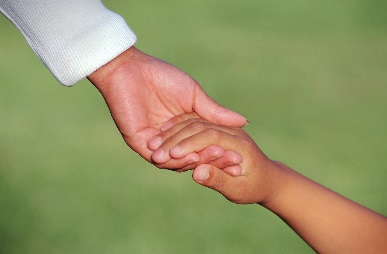 Při vstupu do mateřské školy je na dítě poprvé kladeno mnoho požadavků najednou.Rodiče svému dítěti spolu s učitelkami ulehčí vstup do školky tím, že mu umožní sbírat už předem zkušenosti a pomohou mu se s požadavky vypořádat postupně.Naše mateřská škola nabízí rodičů a jejich dětem: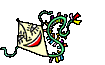 	a / Styk s vrstevníky - 	 rodiče mohou zprostředkovat dítěti styk s vrstevníky např. na               			 školní zahradě, dětském hřišti, vycházce…..				          Dítě se hravou formou naučí, jaká pravidla platí ve skupině dětí.	b/	Seznámení se školkou – v posledním prázdninovém týdnu mohou rodiče navštívit školku s			dítětem. Přítomnost matky dává dítěti pocit jistoty a povzbuzení 			při navazování kontaktů s dětmi a učitelkou.			Dítě poznává prostory školky a seznamuje se s životem školky. c/	Pobyt rodičů ve školce –  rodiče mohou v prvních týdnech pobývat spolu s dítětem ve           .		  třídě.Po dohodě s učitelkou mohou nechat své dítě kratší dobu bez   vlastního dozoru.Pro začátek si rodiče mohou dohodnout s učitelkou dobu pobytu na dopoledne a postupně pobyt prodlužovat neboť začátek pro dítě je tělesně náročný. Dítě rychle vyčerpává své síly a celý den ve školce je pro něho velmi únavný. d/	Návštěva sourozenců-	ve školce umožňujeme styk se starším sourozencem / např.          		v době ranní hry, pobytu venku